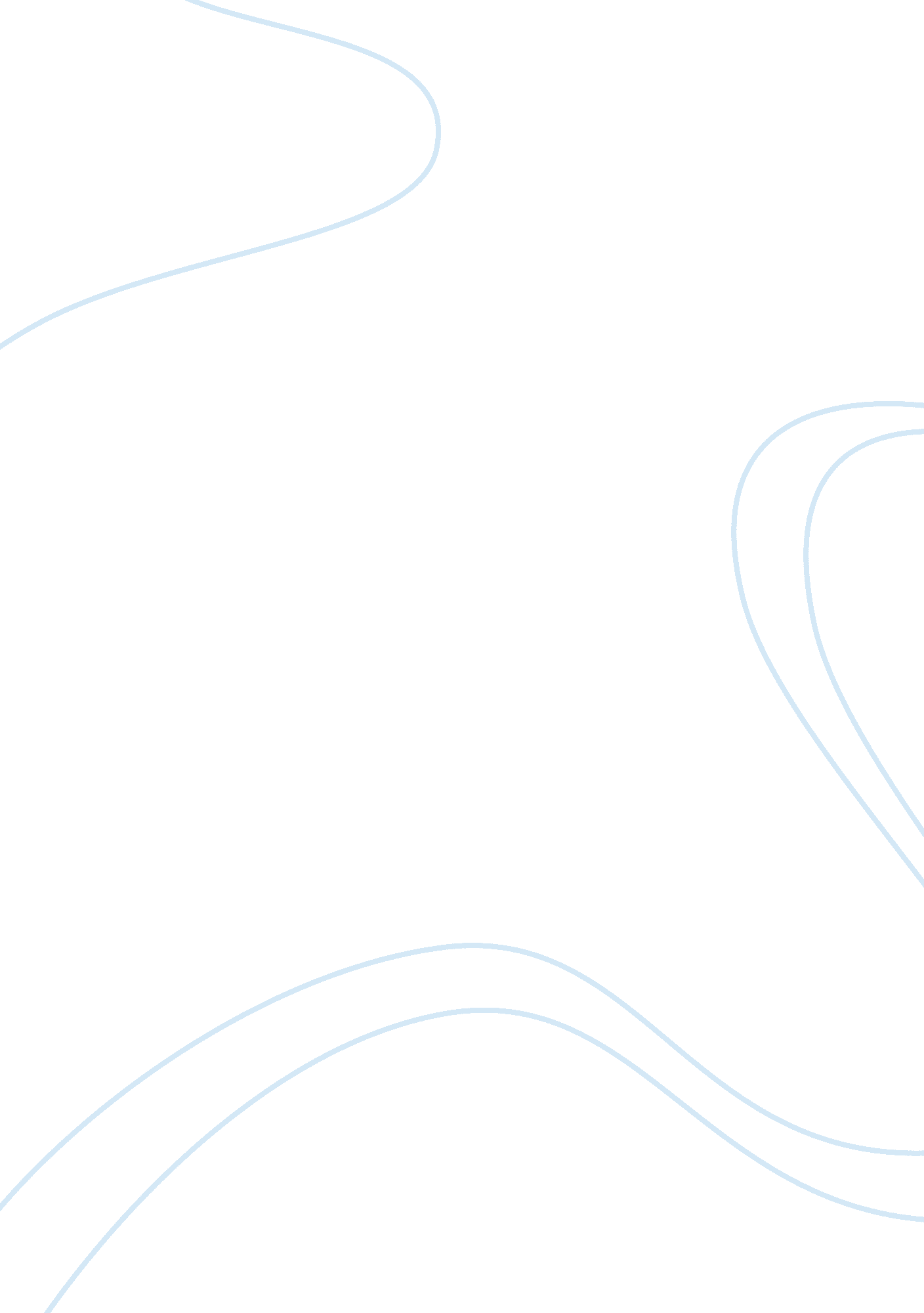 Organizational power politics in devil wears pradaBusiness, Management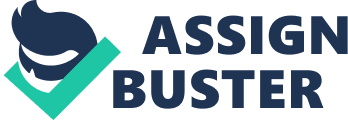 Miranda can be said to be holding formal power and particularly legitimate power (Fairholm 24). This is because she is not only a fashion expert but holds the editor-in-chief position of the powerful Runway fashion magazine. She has a team of employees under her including a senior and a junior assistant and has the authority to hire or even fire. This power is only as a result of the leadership position and could have been lost if Jacqueline had taken over her position as Nigel revealed to Andy when they spent the night together in Paris at the fashion show event. 
Andy is simply a junior assistant to Miranda and acts according to how Miranda wants as well as fulfilling all the chores dictated by her as well as by Emily who is the senior personal assistant. Her position demands being respectful and an individual who can be trusted and relied upon. Her power is therefore personal and specifically known as referent power (Fairholm 25). Her ability to handle situations is not only proven when she delivers the “ book” but when she got the advance copies of the Harry Porter Novel for Miranda’s children and even had them delivered to where they were. 
Explain whether you think the use of each power base benefits them or not and why. 
Miranda’s holding of both powers in the 2006 film and trying to juggle both and succeed in them has benefitted her career but negatively affected her family. She is too busy with both powers to be able to juggle family life as well. The argument Andy overhears between Miranda and her husband when she went to deliver the “ book” as well as the confession of a pending divorce by Miranda to Andy is an indication that all is not well and all because of the power base. 
Andy’s power has benefitted her as her trust from Miranda due to her work and diligence has made her land a job in The New York Mirror magazine. This is her dream job as she wanted to work in a newspaper or magazine as a reporter or writer and this has finally happened all because of her power base. Her relationship with her boyfriend Nate seems to have suffered when she cheats on him and he gets his dream job in Boston as a sous chef. 
2. What strategies or tactics Miranda uses to preserve her power in the organization? Can you analyze each tactic useful for her? 
Nigel seems to be stirring all the problems for Miranda advocating for her to be eliminated and Jacqueline to replace her. The logical tactic to implement in this case is to eliminate Nigel through the power use tactic (Fairholm 58) by signing him up in another fashion magazine Holt and hence ending the problems of replacement altogether. Nigel broke her trust and went behind her back and he is, therefore, the one who will be replaced. 